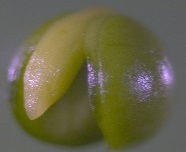 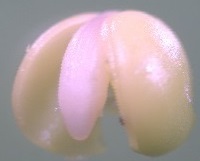 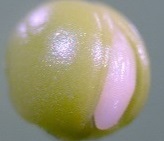 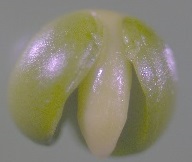 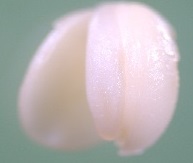 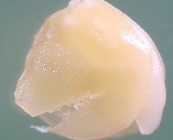 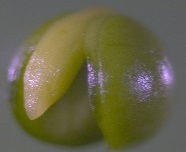 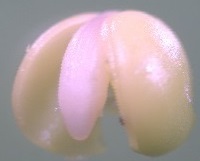 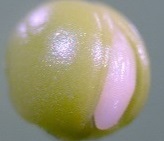 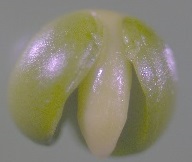 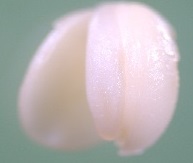 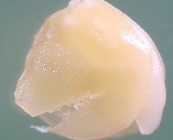 Supplementary Figure S2. Stages of embryo development of oilseed rape (variety Smart) between flowering (beginning of May) and harvest in 2010; DAF: days after flowering. 